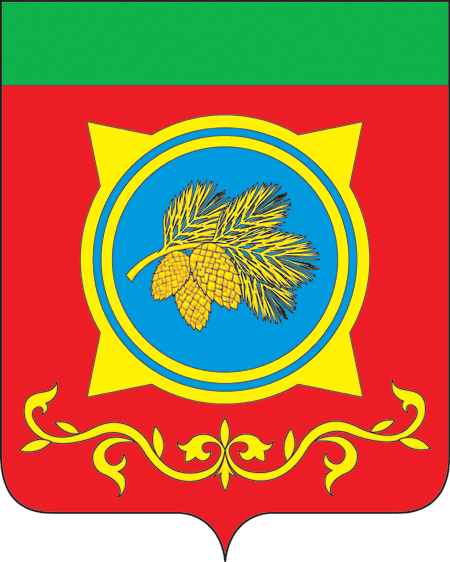 Российская ФедерацияРеспублика ХакасияАдминистрация Таштыпского районаРеспублики ХакасияПОСТАНОВЛЕНИЕ25.05.2023 г.                                         с. Таштып                                           № 241  В целях реализации государственной молодежной политики и поддержки молодежи, развития их творческого потенциала, поддержки деятельности детских общественных объединений, привлечения детей к активным занятиям физической культурой и спортом, руководствуясь п.27 ч.1 ст.15 Федерального закона «Об общих принципах организации местного самоуправления в Российской Федерации» №131-ФЗ от 06.10.2003г., в соответствии с п.3 ч.1 ст.29, п.26, п.27 ч.1 ст.8, ст.42 Устава муниципального образования Таштыпский район от 24.06.2005г., Администрация Таштыпского района постановляет:     		1. Провести районный праздник, посвященный Дню защиты детей в с.Таштып  01.06.2023 года.   		2. Утвердить состав организационного комитета по проведению  районного  праздника, посвященного Дню защиты детей (Приложение 1).     		3. Утвердить план мероприятий по проведению районного праздника, посвященного Дню защиты детей (Приложение 2).4. МКУ «Управление образования Таштыпского района» (Н.А. Рыженко) организовать явку пришкольных детских лагерей в места проведения районного праздника, посвященного Дню защиты детей.5. Главе Таштыпского сельсовета (Р.Х.Салимов) обеспечить ограничение дорожного движения в районе Набережной с.Таштып в период проведения мероприятий, посвященных Дню защиты детей. 6. МАУ редакции газеты «Земля Таштыпская» (В.А.Пермяков), обеспечить информирование населения Таштыпского района о месте и программе проведения районного праздника, посвященного Дню защиты детей.      		7. Рекомендовать:      		1) Отделению МВД России по Таштыпскому району (А.А. Грачёв) обеспечить охрану общественного порядка в местах проведения  районного праздника  Дня защиты детей на территории с.Таштып  01.06.2023г.;      		2) Начальнику отряда противопожарной службы №6 Республики Хакасия (В.А. Боргояков) в период проведения районного праздника, посвящённого Дню защиты детей в с. Таштып:		а) организовать корректировку плана мероприятий по предупреждению чрезвычайной ситуации с учётом схемы маршрутов и очерёдности движения участников мероприятий;		б) приблизить дислокацию спецавтотранспорта противопожарной службы, обеспечивающее кратчайшее время их развёртывания при возникновении чрезвычайных обстоятельств.		3) ГБУЗ РХ «Таштыпская районная больница»   (Н.Н. Иптышева)  в период проведения районного праздника, посвящённого Дню защиты детей в с. Таштып:		а) расположить скорую медицинскую помощь в местах, обеспечивающих кратчайшее время их прибытия при возникновении чрезвычайных обстоятельств;		б) подготовить дополнительные койко-места, на случай возникновения кризисной ситуации.	8. Начальнику отдела ГО, ЧС  и   мобилизационной работы Администрации Таштыпского района  (А.К. Бугаев) организовать и обеспечить немедленное реагирование всех сил и средств Таштыпского районного звена территориальной подсистемы единой государственной системы предупреждения и ликвидации чрезвычайных ситуаций Республики Хакасии на все возникающие кризисные ситуации.  		9. Контроль за исполнением настоящего постановления возложить на и.о. первого  заместителя   Главы  Таштыпского   района  по  социальным  вопросам Е.Г. Алексеенко.Глава Таштыпского района                                                                        Н.В. ЧебодаевПриложение 1к постановлению  АдминистрацииТаштыпского  районаот 25.05.2023г. № 241Состав  организационного комитета по проведению районного праздника, посвященного Дню защиты детей.     Начальник общего отдела                                                                      Е.Т. Мамышева Приложение  2к постановлениюАдминистрацииТаштыпского районаот 25.05.2023г. № 241План мероприятий по проведению районного праздника, посвященного Дню защиты детей.  Начальник общего отдела                                                                               Е.Т. МамышеваО проведении районного праздника, посвященного Дню защиты детей Председатель организационного комитетаЕ.Г. Алексеенко – и.о. первого заместителя главы Таштыпского района    Секретарь организационного комитетаЛ.Г. Сипкина - Руководитель МКУ «Управление культуры Администрации Таштыпского района»Члены организационного комитета:Члены организационного комитета:Р.Х. Салимов     Глава Таштыпского сельсоветаА.К. Бугаев   Начальник отдела ГО, ЧС и МР Администрации Таштыпского районаА.А. Грачёв      Начальник Отд МВД России  по Таштыпскому району (по соглашению)В.А.Пермяков       Главный редактор районной газеты «Земля Таштыпская»      Н.А. Рыженко       Руководитель МКУ «Управления образования Администрации Таштыпского района»В.А. Боргояков    Начальник отряда противопожарной службы №6 РХ  (по соглашению)                                                                                                                                                                                                                                                                                                 Л.И. Локтионова     Директор  МБУК «Таштыпский РДК им. А.И. Кыжинаева»Н.Н. Иптышева     И.о. главного врача ГБУЗ РХ «Таштыпская РБ» (по соглашению)№ п/пВремяМероприятияТерриторияОтветственное лицо110:00-10:45Торжественное открытие праздника, посвященное Дню защиты детейТеатрализованное представление«День сказочных затей»Площадь РДКСветова М.Г.
Ковалёв А.А.210:00Районная выставка ДПИ и ИЗО«Детская фантазия»Фойе РДКАрестова К.Ю.310:00ФотозонаПлощадь РДКСвешникова А.В.411:00Театр Читиген « Веселые друзья»Зрительный зал РДКЛоктионова Л.И.5В течение дняАттракционы: машинки, батуты, сладкая вата, попкорнПлощадь и фойе РДКЛоктионова Л.И.612:00Шашки на асфальте 
«Большая игра»Площадь РДКМетодисты РДК712:00Конкурс рисунков на асфальте
«Радуга лета»Площадь РДКАрестова К.Ю.814:00«Библиотечный остров»(юрта устанавливается на территории площади  РДК, там организована выставка, конкурсы и викторины для детей)Площадь РДКСагалакова Л.А.912:00Интеллектуальная игра 
«Гарри Поттер»Детская библиотекаЧерепанова Ю.М.1012:00Мастер-класс по изготовлению талгана «Музейный дворик»Площадь РДКБарашкова Е.В.1114:00Показ мультфильмов:                                    «День защиты детей» 
(Ирина Панина); «В стране невыученных уроков»;
«Иван Царевич и Серый Волк»Зрительный зал РДКМиронов Д.Н.1216:30Спектакль «Жёлтая дорога»
по мотивам сказки «Волшебник Изумрудного города»Зрительный зал РДКСветова М.Г.
Михайлов В.В.1318:00Открытие детской площадкиНабережнаяКДЦ с.Таштып1418:00Мастер-класс «Бумажная фантазия»НабережнаяКидиекова Ю.Г.1518:00Викторина «Учитель на книжных страницах»НабережнаяКидиекова Ю.Г.1618:00Творческое занятие « Раскрась свою сказку»НабережнаяСагалакова Л.А.1718:00Эстафеты, игрыНабережнаяГинатулина М.В.1819:00 -21:00ДискотекаНабережнаяГинатулина М.В.
Миронов Д.Н.1921:00Праздничный фейерверкНабережнаяСипкина Л.Г.